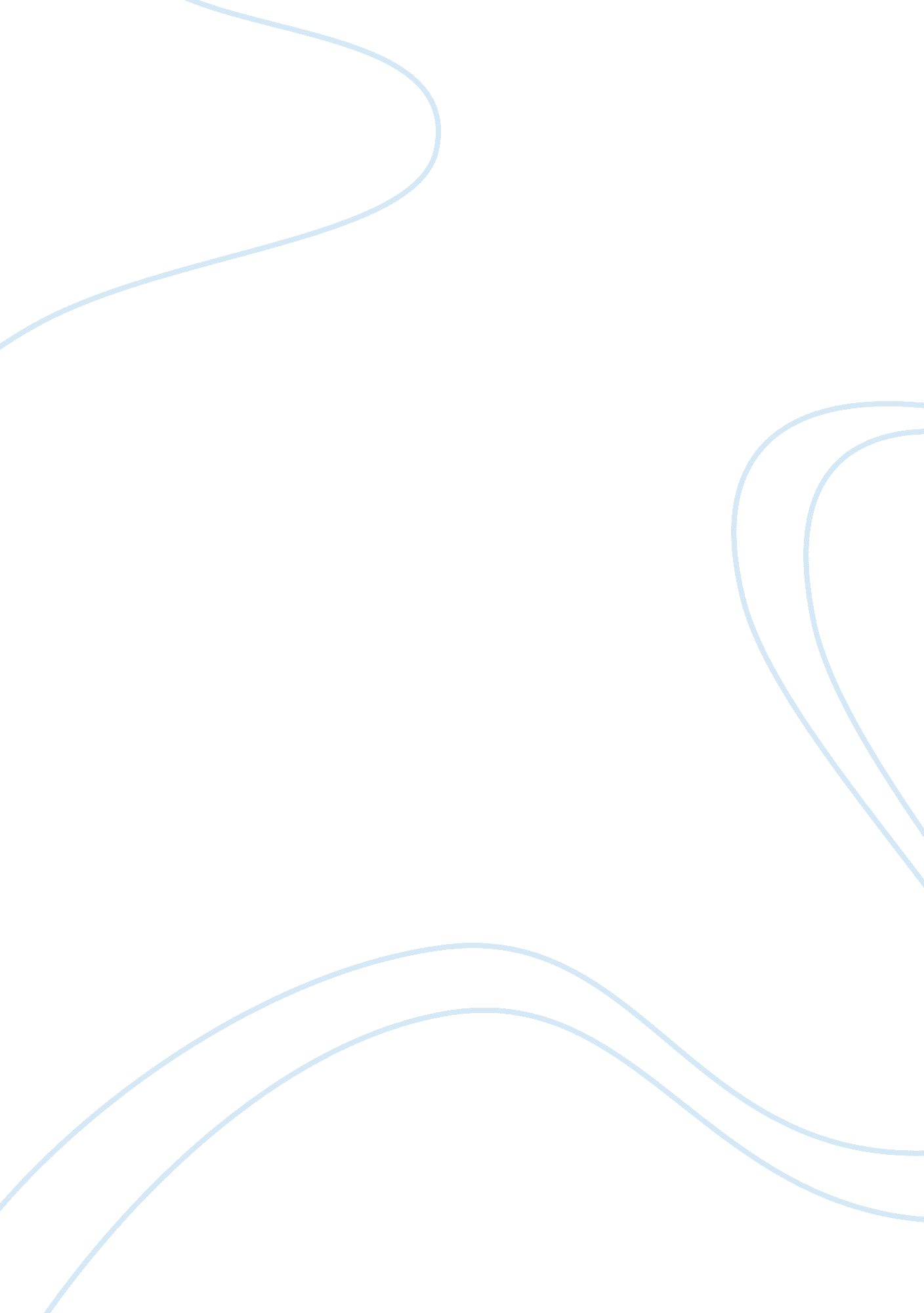 Eulogy of my grandpa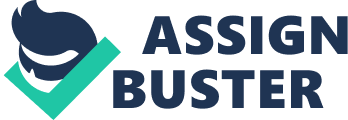 Eulogy Speech The song “ Simple Man” by Hank Williams Jr is the perfect example of how my grandpa lived his life. My grandpa was a simple kind of man he did not own expensive cars or big houses. He wanted things to be as simple as possible just so he had more time and money for his family. He would say that troubles will come but they will pass quickly, he was very right about that. When I was around 15 and looking for my first job he told me to find something that I loved and understood, if I didn’t I would not enjoy my job much. I am sure each and every one of you here today has something special to share about how my grandpa touched your life. I have a story I would like to share. Right after Grandpa got sick and was told he had to be on the oxygen tank full time, he slowed down on doing things around the house and just let everyone else take care of the big things. I had came to Hardford City to visit my grandma and grandpa on a cloudy Sunday afternoon, every time I was on my way my grandpa would meet me outside and give me a big hug and ask me how my drive was. This visit was much different than the others, he did not come to the door and my grandma was drinking her coffee and did not hear us at the door. I walked in and my grandma said “ shhhh your grandpa says he is busy watching a movie” I just laughed because my grandpa never watched T. V. My grandma said the since he had been on the oxygen tank all he does is watch T. V. So we sat down and visit with my grandma for a little while. Then I heard the T. V. shut off. My grandpa walked out and said “ WOW I did not know you were here, how was your drive”. I just laughed and asked him how his movie was; he sat down and told me that I needed to get a Wilson. I was like a Wilson, what is that? He told me that I needed to watch the movie “ Cast Away” with Tom Hanks, to understand what he was talking about. He told me that if I got a Wilson I would never be lonely. I just looked at him and said ok I will. About a week after him telling me to watch the movie I did, I then understood what a Wilson was. Wilson was just a simple volleyball that made a man feel as if he was not alone and had someone to talk to. A few weeks after that visit I came back to see my grandpa, on the way I stopped at a yard sale on the side of the road. I love collecting old things but that was not what caught my eye. I seen a small baby pool filled with basketballs, footballs, and all other kinds of balls that you would use for sports. The one that caught my eye was a volleyball that said Wilson on it; underneath the word Wilson it said Cast Away on it. I said to my husband this has got to be a joke, then I turn the ball around and it had Wilson’s face. I just stood there in shock; the old man said I only want $. 5 cents for that silly ball. I gave that older man a $5 bill and said keep the change. After getting back in the car I just laughed and said I could not believe I found a Wilson before I went to go visit my grandpa. I went into my grandparent’s home and again my grandma said “ shhhh your grandpa is busy watching a movie”. This time I told my grandma I have to see him now. I walked into his room as he layed on the bed with several pillows around him and his lunch sitting on a tray next to his bed. I said, “ Grandpa, look who I found, I found Wilson” He said to me “ well now you know you will never be lonely”. I looked at him as he had his big smile on his face and told him you’re right I won’t ever be lonely. I still to this day wonder how I found such an odd ball at a yard sale; I guess it is because it was meant for me. That day as I was leaving my Grandpa told me not to live my life to fast. I asked him why and he said because something important will come your way and you do not want to miss it. I do think that many people take the little things for granted in life, but if we all would lived our lives to the words from the song “ Simple Man” like my Grandpa Walter did, then maybe our lives would be as simple as his was. 